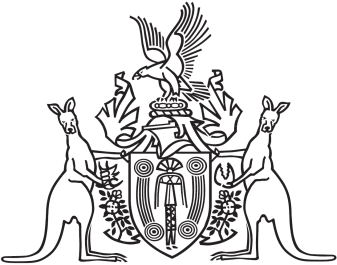 Northern Territory of AustraliaGovernment GazetteISSN-0157-833XNo. S54	1 August 2017Northern Territory Of AustraliaMedicines, Poisons and Therapeutic Goods ActMedimobile Pty Ltd Declarations and ApprovalI, Hugh Crosbie Heggie, Chief Health Officer:under section 252 of the Medicines, Poisons and Therapeutic Goods Act (Act) declare the clinic specified in in the Schedule, Part A, to be a place to which Part 2.6 of the Act applies; andunder section 254(1) of the Act, approve each Scheduled substance treatment protocol specified in the Schedule, Part B, for the health centre specified in the Schedule, Part A; andunder section 250(1)(a) of the Act, declare each nurse practising at the health centre specified in the Schedule, Part A, who has the qualifications specified in the Schedule, Part C, to be an approved nurse to supply, administer to another person and possess the Schedule 4 substances specified in the Schedule, Part D, in accordance with each Schedule substance treatment protocol specified in the Schedule, Part B.Dated 27 July 2017H. C. HeggieChief Health OfficerSchedulePart AGidsob Pty Ltd 3/11 Vanderlin DriveCasuraina NT 0810Part BPart CThe qualifications prescribed under section 65(1A) of the Act.Successful completion of the unit of competency HLTAID001 – Provide cardiopulmonary resuscitation.Part DVaccine – influenza AdrenalineAntihistamine – LoratadineTitleDateAuthorHealth Management Protocol – Standard Operating Procedures – Clinical ProtocolsFebruary 2017Medimobile Pty LtdScheduled Substance Treatment Protocol – Adrenaline for Anaphylaxis13 March 2017Medimobile Pty LtdScheduled Substance Treatment Protocol – Influenza Vaccination for Prevention of Influenza13 March 2017Medimobile Pty LtdScheduled Substance Treatment Protocol – Antihistamine for Allergy13 March 2017Medimobile Pty Ltd